CURRICULUM VITAE (CV)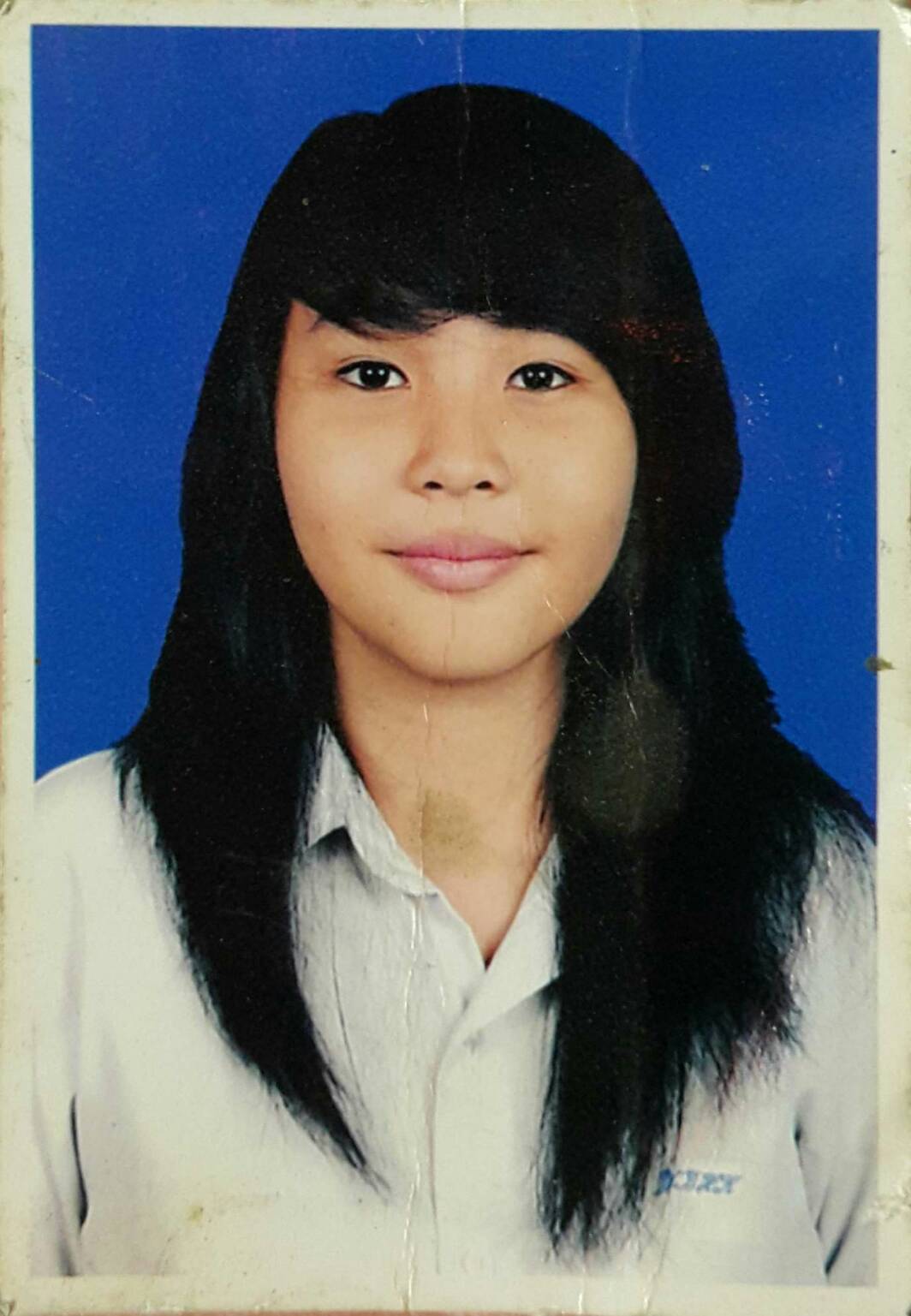 PERSONAL INFORMATIONName			:  Michelle Josephina		Gender                    	:  FemalePlace / DoB                         :  Jakarta / June 3rd, 1994Nationality		:  IndonesiaMarital Status		:  SingleReligion			:  CatholicAddress			:  Jalan Batu Tulis Raya No. 4                                                  RT 003/002                                                  Kel. Kebon Kelapa – Kec. Gambir                                                   Jakarta Pusat - 10120                  Mobile			: +62821 1013 1300E-mail			: michellejosephinaa@gmail.comEDUCATIONAL BACKGROUND1998 – 2000                         TK Santa Maria 2000 - 2006		  SD Santa Maria 2006 – 2009                         SMP Santa Maria 2009 – 2012                         SMA Tarsisius 1  2012 – 2014                          UNIKA Atma Jaya   Economy -  Accounting2014 - Now                           BINUS University    School of Design – Interior DesignORGANIZATIONAL EXPERIENCEUKM Oasis Unika Atma Jaya 2012-2014 – MemberUKM Badminton Unika Atma Jaya 2012-2014 – MemberHimpunan Mahasiswa Desain Interior (HIMDI) 2014 – Now – ActivistSanmar Cup 2008 - Volley & Badminton DivisionPenerimaan Anggota Baru UKM Oasis 2013Malam Keakraban (MaKrab) Desain Interior 2014 – PR Division (External)Buddy  Coordinator Freshmen Enrichment Program Penerimaan Binusian 2019Buddy  Coordinator Freshmen Enrichment Program Penerimaan Binusian 2020INFORMAL EDUCATION BACKGROUND  (COURSE)2010 – 2013                         Kursus Bahasa Belanda - Erasmus HuisCOMPUTER SKILL/SPECIAL SKILLAuto CadSketchUp + VRay3Ds Max (on Progress)LANGUAGES SKILLIndonesia (Native)English (Good)Dutch (Beginner)PERSONALITY TEST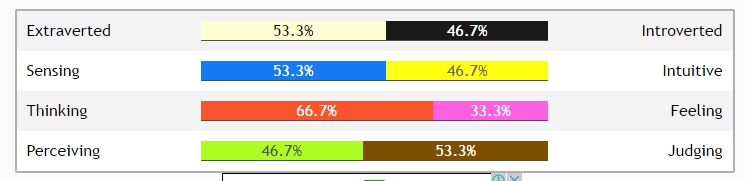 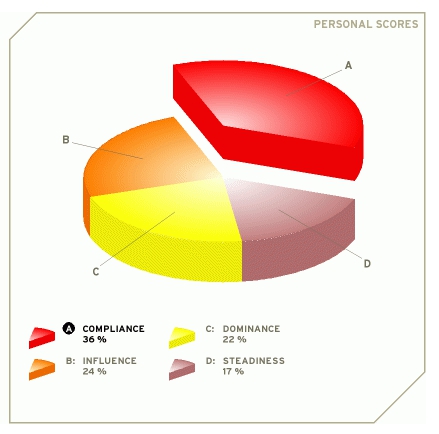 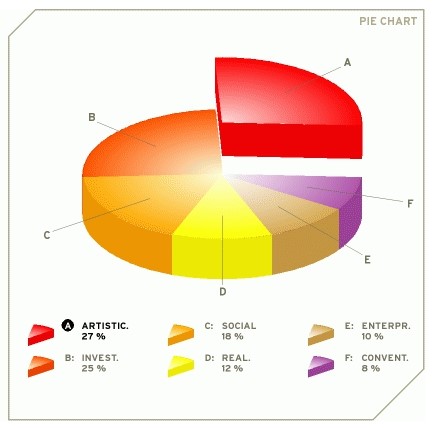 